Образец бр. 7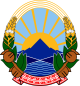 РЕПУБЛИКА СЕВЕРНА  МАКЕДОНИЈА_________________________________________________________________________________________________(име на основното училиште и место - меѓународна програма за основно образование - ИБ програма, програма за предметна настава ППН)                                                                         ___________________________________________(општина)ЕВИДЕНТЕН ЛИСТ ЗА УСПЕХОТ НА УЧЕНИКОТ/УЧЕНИЧКАТАБројчано оценување од VII до IX одделение_______________________________________________________________________________________________________(име и презиме на ученикот/ученичката)                    Одделение ___________________________ учебна 20______/20______ година                           Главна книга бр. __________________/20_______ година           ДиректорМ. П.                                                                                                    _____________________________________стр. 1ИЗВЕСТУВАЊЕ ЗА УСПЕХОТ И НАПРЕДУВАЊЕТО ВО ТЕКОТ НА УЧЕБНАТА _________ ГОДИНА__________________________________________   __________________________   _____________________________________(име и презиме на ученикот/ученичката)			(одделение)	             _____________________________________(раководител на паралелката)Опис на постигањата на ученикот/ученичката - прво тримесечје                                           Наставни предмети                                                                                           Оценки   ____________________________________________________________          _________________________________   ____________________________________________________________          _________________________________   ____________________________________________________________          _________________________________   ____________________________________________________________          _________________________________   ____________________________________________________________          _________________________________   ____________________________________________________________          _________________________________   ____________________________________________________________          _________________________________   ____________________________________________________________          _________________________________   ____________________________________________________________          _________________________________   ____________________________________________________________          _________________________________   ____________________________________________________________          _________________________________   ____________________________________________________________          _________________________________   ____________________________________________________________          _________________________________   ____________________________________________________________          _________________________________   ____________________________________________________________          _________________________________   ____________________________________________________________          _________________________________   ____________________________________________________________          _________________________________   ____________________________________________________________          _________________________________   ____________________________________________________________          _________________________________   ____________________________________________________________          _________________________________Активности:стр. 2Опис на постигањата на ученикот/ученичката - прво тримесечjеПрофил на ученикот/ученичката: Пристапи кон учењето (ATL Skills): Општествено корисни акции:  *За ученикот/ученичката од IX одделение се запишуваат постигањата при подготовката на„Проектот за заедницата“:Активности на ученикот/ученичката надвор од наставната програма:_________________________________________________________________________________________________Изостаноци: оправдани ______________ неоправдани ________________________________________________  Родител/старател_______________________________				__________________________________(раководител на паралелката)	стр. 3ИЗВЕСТУВАЊЕ ЗА УСПЕХОТ И НАПРЕДУВАЊЕТО ВО ТЕКОТ НА УЧЕБНАТА _________ ГОДИНА__________________________________________   __________________________   _____________________________________(име и презиме на ученикот/ученичката)			(одделение)	             _____________________________________(раководител на паралелката)Опис на постигањата на ученикот/ученичката - прво полугодие                                           Наставни предмети                                                                                           Оценки   ____________________________________________________________          _________________________________   ____________________________________________________________          _________________________________   ____________________________________________________________          _________________________________   ____________________________________________________________          _________________________________   ____________________________________________________________          _________________________________   ____________________________________________________________          _________________________________   ____________________________________________________________          _________________________________   ____________________________________________________________          _________________________________   ____________________________________________________________          _________________________________   ____________________________________________________________          _________________________________   ____________________________________________________________          _________________________________   ____________________________________________________________          _________________________________   ____________________________________________________________          _________________________________   ____________________________________________________________          _________________________________   ____________________________________________________________          _________________________________   ____________________________________________________________          _________________________________   ____________________________________________________________          _________________________________   ____________________________________________________________          _________________________________   ____________________________________________________________          _________________________________   ____________________________________________________________          _________________________________Активности:стр. 4Опис на постигањата на ученикот/ученичката - прво полугодиеПрофил на ученикот/ученичката: Пристапи кон учењето (ATL Skills): Општествено корисни акции:  *За ученикот/ученичката од IX одделение се запишуваат постигањата при подготовката на„Проектот за заедницата“:Презентација на постигањата на ученикот/ученичката пред родителите:Активности на ученикот/ученичката надвор од наставната програма:________________________________________________________________________________Изостаноци: оправдани ______________ неоправдани ________________________________________________  Родител/старател_______________________________				__________________________________(раководител на паралелката)стр. 5ИЗВЕСТУВАЊЕ ЗА УСПЕХОТ И НАПРЕДУВАЊЕТО ВО ТЕКОТ НА УЧЕБНАТА _________ ГОДИНА__________________________________________   __________________________   _____________________________________(име и презиме на ученикот/ученичката)			(одделение)	             _____________________________________(раководител на паралелката)Опис на постигањата на ученикот/ученичката - трето тримесечје                                           Наставни предмети                                                                                           Оценки   ____________________________________________________________          _________________________________   ____________________________________________________________          _________________________________   ____________________________________________________________          _________________________________   ____________________________________________________________          _________________________________   ____________________________________________________________          _________________________________   ____________________________________________________________          _________________________________   ____________________________________________________________          _________________________________   ____________________________________________________________          _________________________________   ____________________________________________________________          _________________________________   ____________________________________________________________          _________________________________   ____________________________________________________________          _________________________________   ____________________________________________________________          _________________________________   ____________________________________________________________          _________________________________   ____________________________________________________________          _________________________________   ____________________________________________________________          _________________________________   ____________________________________________________________          _________________________________   ____________________________________________________________          _________________________________   ____________________________________________________________          _________________________________   ____________________________________________________________          _________________________________   ____________________________________________________________          _________________________________Активности:стр. 6Опис на постигањата на ученикот/ученичката - трето тримесечјеПрофил на ученикот/ученичката: Пристапи кон учењето (ATL Skills): Општествено корисни акции:  *За ученикот/ученичката од IX одделение се запишуваат постигањата при подготовката на„Проектот за заедницата“:Презентација на постигањата на ученикот/ученичката пред родителите:Активности на ученикот/ученичката надвор од наставната програма:_________________________________________________________________________________________________________Изостаноци: оправдани ______________ неоправдани ________________________________________________  Родител/старател_______________________________				__________________________________(раководител на паралелката)стр. 7